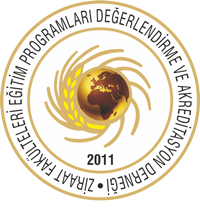 zidekZiraat Fakülteleri Eğitim Programları Değerlendirme ve Akreditasyon DerneğiAssociation for Evaluation and Accreditation of Agricultural Engineering Educational ProgramsÖZDEĞERLENDİRME RAPORUZİDEKZiraat Fakülteleri Eğitim Programları Değerlendirme ve Akreditasyon DerneğiGazi Mahallesi Özata Sokak No:21/5 Yenimahalle-ANKARATel: 0 (312) 419 04 99 Faks: 0 (312) 419 04 98 E-posta: info@zidek.org.trWeb sayfası: http://www.zidek.org.tr/ZİDEKÖzdeğerlendirme RaporuİçindekilerGenel BilgilerGirişÖzdeğerlendirme raporu (ÖDR) Ziraat Fakülteleri Eğitim Programları Akreditasyon Kurulu (ZAK) ve değerlendirme takımınca ZİDEK değerlendirmelerinde kullanılmak üzere, kurum tarafından hazırlanır. Bu belgede ÖDR hazırlanırken uyulacak kurallar, açıklamalar, öneriler ve ÖDR şablonu yer almaktadır.İçerikÖzdeğerlendirme raporu, program ve kurumun ZİDEK tarafından niteliksel ve niceliksel değerlendirmesi için gereken bilgileri sağlamaya yöneliktir. ÖDR bu belgede verilen şablona göre yazılmalı ve istenilen tüm bilgileri içermelidir.Her program için ayrı bir ÖDR hazırlanmalıdır. Her rapor üç bölümden oluşmalıdır:(1) Ana Bölüm,(2) Ek I (Programa İlişkin Ek Bilgiler) ve(3) Ek II (Kurum Profili).Ek II, bir kurumda değerlendirilecek tüm programlar için ortak olmak zorundadır.Ek BelgelerÖDR ile birlikte, değerlendirilecek programla ilgili aşağıdaki ek belgeler de sunulmalıdır:Programın tanıtımının, ders içeriklerinin ve kuruma ilişkin diğer bilgilerin yer aldığı  üniversite kataloğu,Programın tanıtımına ilişkin kurumca hazırlanmış her türlü yayın,Program bilgilerini içeren internet adresi.Format ve HazırlıkŞu anda okumakta olduğunuz Genel Bilgiler bölümünden hemen sonra verilen sayfa, ÖDR'nin kapak sayfası olarak kullanılmalıdır. Bu kapak sayfasında program adı, üniversite kataloğunda, not belgelerinde, diplomalarda ve değerlendirme başvurusunda kullanıldığı şekliyle yer almalıdır.ÖDR yazımında bu belgede yer alan köşeli parantez işaretleri ve içindeki ifadeler, programa uygun terimlerle yer değiştirilmelidir. Örneğin, ÖDR'nin kapak sayfasındaki [Programın Adı] silinip yerine değerlendirilen programın tam adı yazılmalıdır.Şu anda okumakta olduğunuz belgenin kendi kapak sayfası ile Genel Bilgiler bölümü ÖDR’de yer almamalıdır. Benzer biçimde, her başlık ve alt başlığa ilişkin açıklamalara da hazırlanan ÖDR’de yer verilmemelidir.ÖDR, gerektiğinde A4 kağıda basılabilecek şekilde pdf formatında hazırlanmalı ve ZİDEK'e yalnızca elektronik ortamda gönderilmelidir. Ek-II (Kurum Profili) dışındaki tüm ekler (Ek I) ana rapor dosyasının içinde olmalıdır. Üniversite, ilgili fakülte ve bu fakültede yürütülen tüm programlara ilişkin bilgilerin verildiği Ek II (Kurum Profili) bölümü ana rapor ile aynı formatta fakat ayrı bir dosya olarak hazırlanmalıdır.ÖDR'de kullanılan tablolardaki tüm kutular (gölgeli taranmışlar hariç) geçerli verilerle doldurulmalıdır. Gölgeli taranmış kutulara herhangi bir veri girişi yapılmamalıdır. Veri girişi yapılması gereken kutulardaki veriler tanımlı değilse (örneğin, o yıl mezun verilmemişse) "-" işareti kullanarak belirtilmelidir.Raporun Teslimi ve DağıtımıHazırlanan ÖDR ve ekleri değerlendirmeye başvurulan yıl için ZİDEK internet sitesinde (http://www.zidek.org.tr/) ilan edilen son başvuru tarihine kadar adresi aşağıda belirtilen ZİDEK Ofisine elektronik ortamda (CD, flash bellek, vb.) ulaştırılmalıdır.Ziraat Fakülteleri Eğitim Programları  Değerlendirme ve Akreditasyon Derneği ZİDEK İktisadi İşletmesiMeşrutiyet Mah. Karanfil Sokak.  Hisar Apt. No:28Kat:7 Daire: 20 Kızılay-Ankara ÖDR ve eklerinin kurumların belirleyecekleri bir sunucu üzerinden indirilebilecek şekilde ZİDEK’e ulaştırılması da mümkündür. Bu durumda raporların ve eklerin indirilmesi ile ilgili gerekli tüm bilgiler yukarıda belirtilen tarihe kadar aşağıdaki e-posta adresine iletilmelidir.zak@zidek.org.trÖn incelemesi yapılan, format ve/veya içerik eksikliği görülen ÖDR’lerin kısa süre içinde iyileştirilmesi istenebilir. Bu durumda, iyileştirmesi yapılan ÖDR’lerin aynı şekilde elektronik ortam kullanılarak ZİDEK'e iletilmesi gerekmektedir.ÖDR’nin hazırlanması ile kurum ziyaretinin gerçekleştirilmesi arasında geçen zamanda yeni bilgi veya belgelerin ortaya çıkması durumunda, bunlar aynı şekilde elektronik ortam kullanılarak ZİDEK Ofisine iletilir. Belgeler ilgili kurullara ve/veya takım üyelerine ZİDEK Ofisi tarafından ulaştırılır.Değerlendirme takımlarının kurulmasından sonra, ÖDR’nin takım üyelerine dağıtımı ZİDEK Ofisi tarafından yapılacaktır.GizlilikÖDR'de yer alan bilgiler, yalnızca ZİDEK’in ve değerlendirme takımının kullanımı içindir. İlgili kurumun izni olmaksızın üçüncü kişilere aktarılamaz. Ancak, kurumun adından arındırılarak ZİDEK eğitimlerinde ve yayınlarında kullanılabilir.Özdeğerlendirme Raporu ŞablonuÖDR’de kullanılacak şablon, bir sonraki sayfadan itibaren başlamaktadır. Sayfa altlıklarında verilen ZİDEK – Özdeğerlendirme Raporu (Sürüm 2.2-03.05.2021) ifadesi [Üniversitenin adı] [Programın Adı] Özdeğerlendirme Raporu ([Tarih]) ile değiştirilmelidir.Genel değerlendirmelerde, bu şablona titizlikle uyulması gerekmektedir. Hiç bir başlık ya da alt başlık atlanmamalı, tablolar, altlarında verilen açıklamalar doğrultusunda doldurulmalıdır.Ara değerlendirmelerde ve kanıt göster değerlendirmelerinde şablonun A. Programa İlişkin Genel Bilgiler bölümü eksiksiz kullanılmalı; B. Değerlendirme Özeti, Ek I – Programa İlişkin Ek Bilgiler ve Ek II – Kurum Profili bölümlerinin sadece A.5. Önceki Yetersizliklerin ve Gözlemlerin Giderilmesi Amacıyla Alınan Önlemler alt bölümünde yer alan yetersizlikler ve gözlemlerle ilgili bileşenlerine yer verilmelidir.ZİDEKÖZDEĞERLENDİRME RAPORU[Programın Adı][Üniversitenin Adı][Adres][Tarih]ÖZDEĞERLENDİRME RAPORU[Programın Adı][Üniversitenin Adı]A. Programa İlişkin Genel Bilgiler1.	İletişim BilgileriProgram değerlendiricisinin ziyaret öncesi iletişim kuracağı sorumlu kişiyi (Bölüm başkanı ya da onun tayin edeceği birisi) belirtiniz; ad, adres, telefon ve faks numaraları ve e-posta adresini veriniz.2.	Program BaşlıklarıOpsiyonlar dahil olmak üzere, transkriptlerde (öğrenci not durum belgelerinde) ve diplomalarda yer aldığı biçimde, program çerçevesinde verilen tüm derecelerin adlarını yazınız ve gerekli açıklamaları veriniz.3.	Programın TürüProgramın türünü belirtiniz.4.	Programdaki Eğitim DiliProgramı yürütürken kullanılan eğitim dilini (Türkçe, İngilizce, % 30 İngilizce, vb.) veriniz.5.	Programın Kısa Tarihçesi ve DeğişikliklerProgramın kısa bir tarihçesini veriniz ve programda yapılan büyük çaplı son değişiklikleri (daha önce ZİDEK değerlendirmesinden geçmiş programlarda son değerlendirmeden itibaren olanlara ağırlık vererek) açıklayınız.6.	Önceki Yetersizliklerin ve Gözlemlerin Giderilmesi Amacıyla Alınan Önlemler Bundan önceki en son (genel değerlendirme veya ara değerlendirme veya kanıt göster değerlendirmesi) sonucunda programda ZİDEK tarafından bazı yetersizlikler ve/veya gözlemler bildirildiyse, bunları, en son ZİDEK değerlendirme raporunda yer aldığı sırasını değiştirmeden, teker teker yazınız ve her birinin giderilmesi için alınan önlemleri ayrı ayrı belirtiniz. Bir önceki değerlendirme sırasında tüm programlar için ortak olarak saptanmış yetersizlikler ve/veya gözlemler varsa, bunlardan da her programa ait özdeğerlendirme raporunda ayrı ayrı söz edilmelidir. Program ZİDEK tarafından ilk kez değerlendirilecek ise, bu alt bölümde sadece bu durumu belirtmeniz yeterlidir.B. Değerlendirme ÖzetiÖlçüt 1. Öğrenciler1.1 Öğrenci Kabulleri1.1.1 Programa hangi süreçle öğrenci kabul edildiğini açıklayınız.1.1.2 Tablo 1.1’e son beş yıla ilişkin kontenjanları, programa yeni kayıt yaptıran öğrencilerin sayılarını, ÖSYS puanlarını ve başarı sırasını yazınız. Kurum ziyareti başlangıcında bu tablonun güncel bir sürümü takım üyelerine sunulmalıdır.1.1.3 Kontenjanlar ve programa kabul edilen öğrenci sayılarıyla bu öğrencilerle ilgili göstergelerin yıllara göre değişiminin bir değerlendirmesini veriniz. Programa kabul edilen öğrencilerin, programın kazandırmayı hedeflediği çıktıları (bilgi, beceri ve davranışları) öngörülen sürede edinebilecek altyapıya ne düzeyde sahip olduklarının bir değerlendirmesini veriniz.1.1.4 Programa kabul edilen öğrenciler için hazırlık sınıfı varsa, bu uygulamayla ilgili düzenlemeleri açıklayınız ve program öğrencilerinin hazırlık sınıfındaki başarı durumuna ilişkin istatistiksel bilgi veriniz. Bu amaçla tablo kullanabilirsiniz.1.2 Yatay ve Dikey Geçişler, Çift Anadal, Yandal ve Ders Sayma1.2.1 Tablo 1.2’yi son beş yıl için doldurunuz. Kurum ziyareti başlangıcında bu tablonun güncel bir sürümü takım üyelerine sunulmalıdır.1.2.2 Yatay geçiş, dikey geçiş, çift anadal ve yandal uygulamaları ile başka programlarda ve/veya kurumlarda alınmış dersler ve kazanılmış kredilerin değerlendirilmesinde uygulanan politikaları özetleyiniz ve bu politikaların nasıl uygulandığını açıklayınız.1.3 Öğrenci Değişimi 1.3.1 Kurum ve/veya program tarafından başka kurumlarla yapılan anlaşmalar ve kurulan ortaklıkları belirtiniz.1.3.2 Öğrenci hareketliliğini teşvik edecek ve sağlayacak düzenlemeleri özetleyiniz.1.3.3 Değişim programlarından yararlanan öğrenciler hakkında sayısal ve niteliksel bilgi veriniz.1.4 Danışmanlık ve İzleme1.4.1 Öğrencileri ders ve kariyer planlaması konularında yönlendiren ve öğrencinin gelişiminin izlenmesini sağlayan danışmanlık hizmetlerini özetleyiniz.1.4.2 Öğretim üyelerinin danışmanlık hizmetlerine katkılarını sayısal ve niteliksel olarak açıklayınız.1.5 Başarı Değerlendirmesi1.5.1 Öğrencilerin derslerdeki ve diğer etkinliklerdeki başarılarının hangi yöntemlerle ölçüldüğünü ve değerlendirildiğini özetleyiniz.1.5.2 Bu yöntemlerin şeffaf, adil ve tutarlı nitelikte olduğunu gerekçeleriyle açıklayınız.1.6 Mezuniyet Koşulları1.6.1 Programdaki öğrenci ve mezun sayılarının yıllara göre değişimini gösteren Tablo 1.3’ü doldurunuz. Kurum ziyareti başlangıcında bu tablonun güncel bir sürümü takım üyelerine sunulmalıdır.1.6.2 Öğrencilerin mezuniyetlerine karar vermek ve programın gerektirdiği tüm koşulları yerine getirdiklerini belirlemek için kullanılan yöntem(ler)i özetleyiniz.1.6.3 Bu yöntem(ler)in güvenilir olduğunu gerekçeleriyle açıklayınız.Tablo 1.1  Lisans Öğrencilerinin LYS Derecelerine İlişkin BilgiNotlar:(1)	 İçinde bulunulan yıl dahil, son beş yıl için veriniz.(2)	Kurum ziyareti başlangıcında bu tablonun güncellenmiş bir sürümü takım üyelerine sunulmalıdır.Tablo 1.2  Yatay Geçiş, Dikey Geçiş ve Çift Anadal, Yandal BilgileriNotlar:(1)	İçinde bulunulan yıl dahil, son beş yıl için veriniz.(2)	Sayılar ilgili akademik yılda geçiş yapmış ya da çift anadala ve yandala başlamış olan öğrenci sayılarıdır.(3)	Kurum ziyareti başlangıcında bu tablonun güncellenmiş bir sürümü takım üyelerine sunulmalıdır.Tablo 1.3  Öğrenci ve Mezun SayılarıNotlar:(1)	 İçinde bulunulan yıl dahil, son beş yıl için veriniz.(2)	Kurumca tanımlanan "sınıf" kavramını burada açıklayınız.(3)	L: Lisans, YL: Yüksek Lisans, D: Doktora(4)	Kurum ziyareti başlangıcında bu tablonun güncellenmiş bir sürümü takım üyelerine sunulmalıdır.Ölçüt 2. Program Eğitim AmaçlarıZİDEK Tanımları:Program Eğitim Amaçları: Programın mezunlarının yakın bir gelecekte erişmeleri istenen kariyer hedeflerini ve mesleki beklentileri tanımlayan genel ifadelerdir.Ölçme: Bu ölçüte ilişkin ölçme, program eğitim amaçlarına erişim düzeylerini saptamak üzere çeşitli yöntemler kullanılarak yürütülen veri ve kanıt tanımlama, toplama ve düzenleme sürecidir.Değerlendirme: Bu ölçüte ilişkin değerlendirme, ölçmeler sonucu elde edilen verilerin ve kanıtların, çeşitli yöntemler kullanılarak yorumlanması sürecidir. Değerlendirme süreci, program eğitim amaçlarına erişim düzeylerini vermeli ve elde edilen sonuçlar programı iyileştirmek üzere alınacak kararlar ve yürütülecek eylemlerde kullanılmalıdır.2.1 Tanımlanan Program Eğitim Amaçları2.1.1 Tanımlanan Program eğitim amaçlarını burada listeleyiniz.2.2a Program Eğitim Amaçlarının ZİDEK Tanımına Uyması2.2a.1 Program eğitim amaçları yukarıda verilen tanıma uymalı ve mezunların bilgi, beceri ve davranışlarını ifade eden bireysel nitelikler içermemelidir. "Yakın gelecek" ten kasıt 3-5 yıl süresinde bir zamandır. Program eğitim amaçlarının yazım şekli bölüm özgörevi şeklinde değil, program mezunlarının kariyerlerine odaklı olmalıdır.2.2b Kurum Özgörevleriyle Tutarlılık2.2b.1 Kurumun, fakültenin ve bölümün özgörev(ler)i varsa, bunları veriniz.2.2b.2. Bu özgörevlerin nerede yayımlanmış olduklarını belirtiniz.2.2b.3 Program eğitim amaçlarının kurumun, fakültenin ve bölümün özgörevleriyle ne ölçüde uyumlu olduğunu ayrı ayrı irdeleyiniz. Program eğitim amaçlarının bileşenleriyle, kurumun, fakültenin ve bölümün özgörevlerinin bileşenleri aralarındaki çapraz ilişkileri açıklayınız. Bu amaçla tablo(lar) kullanmanız önerilir.2.2c Program Eğitim Amaçlarını Belirleme Yöntemi2.2c.1 Programın iç ve dış paydaşlarını sıralayınız.2.2c.2 Program eğitim amaçlarının iç ve dış paydaşların gereksinimleri dikkate alınarak, nasıl belirlendiğini kanıtlarıyla açıklayınız. Bu amaçla kullanılmış olan yöntem, sistematik olmalı ve somut verilere dayanmalıdır.2.2d Program Eğitim Amaçlarının Yayımlanması2.2d.1 Program eğitim amaçlarının kolayca erişilebilecek şekilde nerede yayımlanmış olduğunu belirtiniz.2.2e Program Eğitim Amaçlarının Güncellenme Yöntemi2.2e.1 Program eğitim amaçlarının iç ve dış paydaşlarının gereksinimleri doğrultusunda hangi aralıklarla ve nasıl güncellendiğini/güncelleneceğini kanıtlarıyla açıklayınız. Bu amaçla kullanılan yöntem, sistematik olmalı ve somut verilere dayanmalıdır.2.3 Program Eğitim Amaçlarına Ulaşma2.3.1 Program eğitim amaçlarına ulaşıldığını belirlemek ve belgelemek için kullanılan ölçme ve değerlendirme sürecini açıklayınız. Bu amaçla kullanılan ölçme ve değerlendirme süreci, sistematik olmalı ve somut verilere dayanmalıdır. 2.3.2 Bu süreç yardımıyla program eğitim amaçlarına hangi düzeyde ulaşıldığını kanıtlarıyla anlatınız.Ölçüt 3. Program ÇıktılarıZİDEK Tanımları:Program Çıktıları: Öğrencilerin programdan mezun oluncaya kadar kazanmaları gereken bilgi, beceri ve davranışları tanımlayan ifadelerdir.Ölçme: Bu ölçüte ilişkin ölçme, program çıktılarına erişim düzeylerini saptamak üzere çeşitli yöntemler kullanılarak yürütülen veri ve kanıt tanımlama, toplama ve düzenleme sürecidir.Değerlendirme: Bu ölçüte ilişkin değerlendirme, ölçmeler sonucu elde edilen verilerin ve kanıtların çeşitli yöntemler kullanılarak yorumlanması sürecidir. Değerlendirme süreci, program çıktılarına erişim düzeylerini vermeli ve elde edilen sonuçlar programı iyileştirmek üzere alınacak kararlar ve yürütülecek eylemlerde kullanılmalıdır.3.1 Tanımlanan Program Çıktıları3.1.1 Tanımlanan program çıktılarını burada sıralayınız. Program çıktıları yukarıda verilen tanıma uymalı ve öğrencilerin mezuniyetlerine kadar edinmeleri beklenen bilgi, beceri ve davranışlardan oluşmalıdır.3.1.2 Program çıktılarının Mühendislik Lisans Programları Değerlendirme Ölçütleri belgesindeki Tablo 3.1'de sıralanan ZİDEK Çıktılarının tümünü eksiksiz bir şekilde nasıl kapsadığını gösteriniz. Eğer program çıktıları, ZİDEK Çıktılarından farklı bir şekilde tanımlanmışsa, bileşen bazında ayrıntılı bir çapraz ilişki tablosu kullanılmalıdır.3.1.3 Program çıktılarının program eğitim amaçlarıyla uyumunu irdeleyiniz ve program eğitim amaçlarına erişilmesini nasıl desteklediğini aralarındaki ilişkileri kullanarak açıklayınız.3.1.4 Program çıktılarını belirleme yöntemini anlatınız.3.1.5 Program çıktılarını dönemsel olarak gözden geçirme ve güncelleme yöntemini anlatınız.3.2 Program Çıktılarının Ölçme ve Değerlendirme Süreci3.2.1 Program çıktılarının her biri için ayrı ayrı olmak üzere, sağlanma düzeyini dönemsel olarak belirlemek ve belgelemek için kullanılan ölçme ve değerlendirme sürecini anlatınız. Bu amaçla kullanılan ölçme ve değerlendirme süreci sistematik olmalı, doğrudan ölçüm yöntemlerinin kullanımına imkan verecek şekilde, ağırlıklı olarak öğrenci çalışmalarına ve somut verilere dayanmalıdır. Yalnızca anketler ve/veya öğrenci ders başarı notları gibi, dolaylı ölçüm yöntemlerine dayalı süreçler yeterli sayılmayacaktır. Normal öğretim yanında ikinci öğretim programının da bulunması durumunda, bu süreç normal öğretim ve ikinci öğretim programları için ayrıştırılmış sonuçlar verecek şekilde uygulanmalıdır.3.2.2 Bu sürecin işletildiğine dair kanıtlarınızı sununuz.3.3 Program Çıktılarına Ulaşma3.3.1 Her bir program çıktısı için ayrı ayrı olmak üzere, mezuniyet aşamasına gelmiş olan her bir öğrencinin o program çıktısına ne düzeyde ulaştığını açıklayınız ve bu amaçla kurulmuş olan ölçme ve değerlendirme sisteminden elde edilen somut kanıtları özetleyiniz.3.3.2 Her bir program çıktısı için ayrı ayrı olmak üzere, o çıktı ile ilişkilendirilebilecek ve o çıktının sağlandığının kanıtı olarak ZİDEK program değerlendiricilerine kurum ziyareti sırasında ayrıca sunulacak belgeleri (öğrenci çalışmaları, bunlara ilişkin yapılan değerlendirmeler, vb.) listeleyiniz. Kanıt olarak sunulacak belgeler ile program çıktıları arasında nasıl bir ilişki kurulacağını örneklerle açıklayınız.Ölçüt 4. Sürekli İyileştirme4.1 Kurulan ölçme ve değerlendirme sistemleri aracılığı ile, bir önceki ZİDEK genel değerlendirmesinden bu yana (ilk kez değerlendirilen programlarda son beş yıl içinde), somut verilere dayalı olarak belirlenen sorunları ve bu sorunları gidermek için programla ilgili yaptığınız sürekli iyileştirme çalışmalarını kanıtlarıyla açıklayınız. Bu kanıtlar, sürekli iyileştirme için oluşturulan çözüm önerilerinin, bu önerileri uygulamaya alan sorumluların, bu uygulamaların gerçekleştirilme zamanlarının, gerçekleştirilenlerin izlenmesinin ve yapılan iyileştirmelerin yeterlilik değerlendirilmesinin kayıtlarıdır.4.2 Yapılan sürekli iyileştirme çalışmalarının, başta Ölçüt 2 ve Ölçüt 3 ile ilgili alanlar olmak üzere, programın gelişmeye açık tüm alanları ile ilgili, sistematik bir biçimde toplanmış, somut verilere dayalı olduğunu kanıtlarıyla açıklayınız. Bu çalışmalarınızı belgeleyen ve ziyaret sırasında değerlendirme takımına sunabileceğiniz kanıtlar ile ilgili bilgi veriniz.Ölçüt 5. Eğitim PlanıZİDEK Tanımları:Kredi: Bir kredi yarıyıl boyunca, her hafta düzenli olarak verilen bir ders saatlik teorik ya da yapılan iki veya üç ders saatlik uygulama, pratik veya laboratuvar çalışmalarının eğitim yüküne eşdeğerdir.AKTS Kredisi: Avrupa Kredi Transfer Sisteminde tanımlanan kredi.5.1 Eğitim Planı (Müfredat)5.1.1 Eğitim planını Tablo 5.1 ve Tablo 5.2’yi doldurarak veriniz. Bu tabloları doldururken yeteri kadar satır ekleyebilirsiniz. Tablo 5.1'deki "Matematik ve Temel Bilimler" kategorisinin genellikle 1. sınıf ve kısmen 2. sınıftaki ve genellikle Fizik, Kimya, Biyoloji, İstatistik gibi temel bilimler ve temel alan dersleriyle karşılanması beklenmektedir. "Mesleki Konular" kategorisinin ise, genellikle 2. sınıfta başlayan ve üst sınıflarda yoğunlaşan derslerle karşılanması beklenmektedir. Bu tabloda yer alan her dersin kredisinin mümkünse bu tabloda yer alan kategorilerden yalnız birinin altında yer alması beklenmektedir. Ancak, özel nitelikli bir kaç dersin kredileri birden fazla kategori altına bölüştürülebilir. Bu durum ders dosyalarında yer alacak kanıtlarla desteklenmelidir.5.1.2 Eğitim planının, öğrenciyi meslek kariyerine veya aynı disiplinde eğitimini sürdürmeye nasıl hazırladığını, program eğitim amaçlarına ve program çıktılarına erişimi nasıl desteklediğini açıklayınız. Burada, eğitim planında yer alan her dersin, program eğitim amaçları ve program çıktıları bileşenlerine katkılarını gösteren bir tablo kullanılması önerilir. Program çıktılarının her biri için, o çıktıyı tüm öğrencilere edindirmek amacıyla programda kullanılan yaklaşım ve uygulamaları ayrıntılı olarak açıklayınız.5.1.3 Eğitim planının Ölçüt 10’da verilen disipline özgü bileşenleri içerdiğini gösteriniz.5.1.4 Eğitim planında yer alan tüm derslerin (bölüm dışı dersler dahil) izlencelerini, belirtilen formata uygun olarak, Ek I.1’de veriniz.5.2 Eğitim Planını Uygulama Yöntemi5.2.1 Eğitim planının uygulanmasında kullanılan eğitim yöntemlerini (teorik, modüler, probleme dayalı, uygulamalı vb.) anlatınız. Eğitim planındaki derslerin/modüllerin alınma sırasındaki ders ilişkilerini gösteriniz.5.3 Eğitim Planı Yönetim Sistemi5.3.1 Eğitim planının öngörüldüğü biçimde uygulanmasını güvence altına almak ve sürekli gelişimini sağlamak için kullanılan yönetim sistemini anlatınız. Burada, programı yürüten bölümün, bölüm başkanlığı düzeyinde ve/veya öğretim üyelerinden oluşan komiteler aracılığıyla, lisans programı eğitim planının sürekli gözetimini ve gelişimi sağlayan bir sistem kurmuş olması beklenmektedir.5.4 Eğitim Planının Bileşenleri5.3.1 Eğitim planının "matematik ve temel bilim", "temel mühendislik bilimleri ve ilgili disipline uygun meslek eğitimi" ve "genel eğitim" bileşenlerini nasıl sağladığını Tablo 5.1'de verilen sayısal verileri de kullanarak açıklayınız.5.3.2 Bazı bileşenler seçmeli derslerle karşılanıyorsa, bu bileşenlerin tüm öğrenciler tarafından sağlandığının nasıl garanti edildiğini açıklayınız.5.5 Ana Tasarım Deneyimi5.5.1 Öğrencilerin, önceki derslerde edindikleri bilgi ve becerileri kullandığı, mühendislik standartlarını ve gerçekçi koşulları/kısıtları içeren bir ana tasarım deneyimini nasıl kazandığını kanıtlarıyla açıklayınız. Tümüyle literatür araştırması ve/veya sadece analiz içeren çalışmalar veya kuramsal/uygulamalı bir derste yapılan kısmi uygulamaları ve/veya mühendislik standartları ve gerçekçi koşulları/kısıtları yeterince içermeyen tasarım çalışmaları ana tasarım deneyimi olarak kabul edilmemektedir.5.5.2 Ana tasarım deneyimi bazı seçmeli derslerle karşılanıyorsa, bu deneyimin tüm öğrenciler tarafından edinildiğinin nasıl garanti edildiğini açıklayınız.Tablo 5.1  Lisans Eğitim Planı[Programın Adı]Notlar:Öğretim dili Türkçe olmasa bile ders adını Türkçe yazınız.Öğretim dilini yazınız.Öğrenci başarı hesaplamalarında kredi ve AKTS kredisinden hangisi kullanılıyorsa, bu tabloda sadece onu kullanınız.Yukarıdaki kategoriler için derslerin ZİDEK Ölçütlerini sağlama kontrollü ZİDEK değerlendiricisi tarafından ÖDR'de yer alan ders izlenceleri ve kurum ziyareti sırasında eğitim malzemeleri ve öğrenci çalışmaları incelenerek yapılacaktır.Bir ders birden fazla kategori ile ilgili ise, dersin toplam kredisi bu kategoriler arasında tam sayılar kullanılarak dağıtılabilir.Temel bilimlere örnekler: Fizik, Kimya, Biyoloji, Yer Bilimleri, Genetik, Fizyoloji, Biyokimya vb.Mesleki konulara örnekler: Temel mühendislik bilimleri (Mühendislik Mekaniği, Termodinamik, Akışkanlar Mekaniği, Malzeme Bilimi, Bilgisayar Bilimi vb.) ve disipline özgü mühendislik alanlarıyla ilgili konular (Bahçe Bitkileri, Bitki Koruma, Süt Teknolojisi, Tarım Ekonomisi, Tarım Makinaları, Tarımsal Yapılar ve Sulama, Tarla Bitkileri, Toprak Bilimi ve Bitki Besleme, Zootekni vb.)Genel Eğitime örnekler: Sosyal ve Beşeri Bilimler, İktisadi ve İdari Bilimler, vb.Diğer: Yukarıdaki 3 kategoriye girmeyen konular. Örnekler: Temel bilgisayar kullanımı ve programlama, bireysel beceri geliştirmeye yönelik spor ve müzik, vb.Toplamlar hesaplanırken zorunlu derslerin hepsi, seçmeli derslerin ise, yalnızca eğitim planında yer aldığı sayı kadarı kullanılmalıdır.Tablo 5.2  Ders ve Sınıf Büyüklükleri[Programın Adı]Not: (1) Her dersin oluştuğu türleri yüzde olarak veriniz (%75 sınıf dersi, %25 laboratuvar gibi)*: Tüm Eğitim Süresinde alınan derslerde Laboratuvar minimum  %25 olmalıdır..Ölçüt 6. Öğretim Kadrosu6.1 Öğretim Kadrosunun Sayıca Yeterliliği6.1.1 Tablo 6.1 ve 6.2’yi doldurunuz. Bu tablolarda, programı yürüten bölümde yer alan tam zamanlı, yarı zamanlı ve ek görevli tüm öğretim üyeleri ve öğretim görevlileri yer almalıdır. Bu tabloları doldururken yeteri kadar satır ekleyebilirsiniz.6.1.2 Öğretim kadrosunun Ölçüt 6.1.a’da belirtilen etkinlikleri yürütecek biçimde, sayıca yeterliliğini irdeleyiniz.6.1.3 Öğretim kadrosunun programın tüm alanlarını kapsayacak biçimde, sayıca yeterliliğini irdeleyiniz.6.2 Öğretim Kadrosunun Nitelikleri6.2.1 Öğretim kadrosunun sahip olduğu niteliklerin yeterliğini ve programın sürdürülmesi, değerlendirilmesi ve geliştirilmesi yönündeki yaklaşım ve uygulamalarını Ölçüt 6.2’de belirtilen özellikleri de göz önüne alarak irdeleyiniz.6.2.1 Ders vermekle yükümlü olan öğretim üyesi ve öğretim görevlilerinin özet özgeçmişlerini belirtilen formata uygun olarak Ek I.2’de veriniz.6.3 Atama ve Yükseltme6.3.1 Öğretim üyesi atama ve yükseltme kriterlerini Ölçüt 6.3’te belirtilen hususları da göz önüne alarak, açıklayınız.Tablo 6.1  Öğretim Kadrosu Yük Özeti[Programın Adı]Notlar:(1)	TZ: Tam zamanlı, YZ: Yarı zamanlı, EG: Ek görevli(2)	Her öğretim elemanı için son iki dönemde verdiği tüm dersleri (lisansüstü ve başka programlarda verilen dersler dahil) sıralayınız. Gerektiğinde ilave satır ekleyiniz.(3)	Etkinlik dağılımını, her bir öğretim elemanının toplam etkinliği %100 olacak biçimde yüzde olarak veriniz.(4)	Uzun süreli izinleri “Diğer” sütununda gösteriniz.Tablo 6.2  Öğretim Kadrosunun Analizi[Programın Adı]Notlar:(1)	Tabloyu programdaki her öğretim üyesi için doldurunuz. Gerekiyorsa ek sayfa kullanabilirsiniz.(2) 	TZ: Tam zamanlı,YZ: Yarı zamanlı, EG: Ek görevli(3)	Etkinlik düzeyi son 3 yılın ortalamasını yansıtmalıdır.Ölçüt 7. Altyapı7.1 Eğitim için Kullanılan Alanlar ve Araç-Gereçler7.1.1 Sınıflar, laboratuvarlar ve diğer araç-gereçlerin program eğitim amaçlarına ve program çıktılarına ulaşmak için yeterli ve öğrenmeye yönelik bir atmosfer hazırlamaya yardımcı olduğunu, niteliksel ve niceliksel verilere dayalı olarak gösteriniz. Burada, yalnızca programı yürüten bölümün kendi altyapısı değil, program öğrencileri için destek bölümlerinde kullanılan altyapı da irdelenmelidir.7.1.2 Lisans eğitiminde kullanılan başlıca eğitim ve laboratuvar araç-gereçlerini Ek I.3’te veriniz ve bu araç-gereçlerin lisans eğitiminde nasıl kullanıldığını açıklayınız.7.2 Diğer Alanlar ve Altyapı7.2.1 Öğrencilerin ders dışı etkinlik yapmalarına olanak veren alan ve altyapıları Ölçüt 7.2 kapsamında anlatınız.7.2.2 Öğretim üyeleri, diğer öğretim elemanları, idari personel ve destek personeline sağlanan ofis olanaklarını anlatınız.7.3 Modern Mühendislik Araçları, Bilgisayar ve Enformatik Altyapısı7.3.1 Öğrencilere güncel mühendislik araçlarını kullanmayı öğrenmeleri için sağlanan olanakları anlatınız.7.3.2 Öğrencilerin ve öğretim elemanlarının kullanımına sunulan bilgisayar ve enformatik altyapılarını anlatınız ve bunların yeterliliğini Ölçüt 7.3 kapsamında irdeleyiniz.7.4 Kütüphane 7.4.1 Öğrencilere sunulan kütüphane olanaklarını anlatınız ve bunların yeterliliğini Ölçüt 7.4 kapsamında irdeleyiniz.7.5 Özel Önlemler7.5.1 Öğretim ortamında ve öğrenci laboratuvarlarında alınmış olan güvenlik önlemlerini, program türünün gerektirdiği özel önlemleri de belirterek açıklayınız.7.5.2 Engelliler için alınmış olan altyapı düzenlemelerini anlatınız.Ölçüt 8. Kurum Desteği ve Parasal Kaynaklar8.1 Kurumsal Destek ve Bütçe Süreci8.1.1 Üniversitenin idari desteğinin ve yapıcı liderliğinin programın kalitesini ve bunun sürdürülebilmesini sağlayacak düzeyde olduğuna dair somut kanıtlar veriniz.8.1.2 Programın bütçesinin oluşturulma sürecini ve bu sürece kurumun (fakülte, üniversite, mütevelli heyeti vb.) sağladığı desteği ve bu desteğin sürdürülebilirliğini anlatınız. Programa sağlanan parasal desteğin kaynaklarını açıklayınız. Programı yürüten bölüm için Tablo 8.1’i doldurunuz. Kurum ziyareti başlangıcında bu tablonun güncellenmiş bir sürümü takım üyelerine sunulmalıdır.8.2 Bütçenin Öğretim Kadrosu Açısından Yeterliliği8.2.1 Nitelikli bir öğretim kadrosunu çekme ve tutma açısından bütçenin yeterliliğini irdeleyiniz.8.2.2 Öğretim kadrosunun mesleki gelişimini sürdürmesi için sağlanan parasal desteğin yeterliliğini irdeleyiniz.8.3 Altyapı ve Teçhizat Desteği8.3.1 Altyapı ve teçhizatı temin etmek, bakımını yapmak ve işletmek için sağlanan parasal desteğin yeterliliğini irdeleyiniz.8.4 Teknik, İdari ve Hizmet Kadrosu Desteği8.4.1 Programa destek veren teknik ve idari personelin sayısal yeterliğini ve niteliksel yeterliliğini irdeleyiniz.Tablo 8.1  Harcamalar [Programın Adı]Notlar:(1)	Öğretim elemanlarının ek ders ücretleri, temsil ve tanıtma giderleri, öğrenci ödülleri ve öğrenci konseyi giderleri bu kalemdedir.(2)	Büro ve bina donatımı, eğitim araç gereçleri, kitap ve dergi alımları, emniyet ve yangın giderleri bu kalemdedir.(3)	Bina ve büyük tesis onarım giderleri, çevre düzenlemesi bu kalemdedir.(4)	Üyelikler, mahkeme masrafları, vergi, rüsum ve harçlar bu kalemdedir.(5)	Kurum ziyareti başlangıcında bu tablonun güncellenmiş bir sürümü takım üyelerine sunulmalıdır.Ölçüt 9. Organizasyon ve Karar Alma Süreçleri9.1 Rektörlük, fakülte, bölüm ve varsa diğer alt birimler düzeyindeki tüm karar alma süreçlerini anlatınız ve bunları program çıktılarının gerçekleştirilmesi ile eğitim amaçlarına ulaşılması açılarından irdeleyiniz.Ölçüt 10. Disipline Özgü Ölçütler10.1 Program eğitim planı, dersler, ölçme-değerlendirme yöntemleri aracılığıyla programa özgü ölçütlerin nasıl sağlandığını anlatınız.Ek I – Programa İlişkin Ek BilgilerI.1 Ders İzlenceleriB.5.1.4'de belirtildiği şekilde, ders izlencelerini burada veriniz. Ders izlenceleri için kullanılacak format her ders için aynı olmalı, verilen bilgi ders başına iki sayfayı geçmemeli ve aşağıdaki hususları içermelidir:Bölüm, kod ve ders adıZorunlu/seçmeli ders bilgisiDersin kredisi ve/veya AKTS kredisiDers (katalog) içeriğiÖnkoşul(lar)Ders kitabı (kitapları) ve/veya diğer gerekli malzemeDersin amaçlarıDersin öğrenim çıktılarıİşlenen konularDersin meslek eğitimini sağlamaya yönelik katkısıDersin öğrenim çıktılarının program çıktıları ile olan ilişkileriBu tanımı hazırlayan kişi(ler) ve hazırlanma tarihiI.2 Öğretim Elemanların ÖzgeçmişleriB.6.2.1'de belirtildiği şekilde, programı yürüten bölümdeki tüm öğretim üyelerinin, öğretim görevlilerinin ve ek görevli öğretim elemanlarının özgeçmişlerini veriniz. Özgeçmişler aynı formatta olmalı, verilen bilgi kişi başına iki sayfayı geçmemeli ve en az aşağıdaki hususları içermelidir:Adı, soyadı ve unvanıAldığı dereceler (alan, kurum ve tarih bilgisi ile)Kurumdaki hizmet süresi, ilk atama tarihi ve terfi, unvan ve tarihleriDiğer iş deneyimi (eğitim, sanayi, vb.)Danışmanlıkları, patentleri, vb.Son beş yıldaki belli başlı yayınlarıÜyesi olduğu mesleki ve bilimsel kuruluşlarAldığı ödüllerSon beş yılda verdiği kurumsal ve mesleki hizmetlerSon beş yıldaki mesleki gelişim etkinlikleriI.3 TeçhizatB.7.1.2’de belirtildiği şekilde, lisans eğitiminde kullanılan başlıca eğitim ve laboratuvar teçhizatını açıklayınız.I.4 Diğer BilgilerKurum bu bölümü ÖDR'de yer almasını uygun göreceği bilgiler için kullanabilir.Ek II – Kurum ProfiliDeğerlendirme takımı, programı yürüten bölüm yanında, onun bağlı bulunduğu fakülte ve üniversite hakkında bazı genel bilgilere de gereksinim duyacaktır. Bu bilgiler ÖDR’ye ek, ayrı bir belge olarak Ek II – Kurum Profili başlığı altında hazırlanmalıdır. Ek II belgesi birden fazla program akreditasyonu için başvuru yapılmış olsa bile, tüm programlar için ortak olmalıdır.II.1 Kuruma İlişkin BilgilerÜniversitenin adı ve iletişim bilgileriKurumun TürüÜniversitenin yönetim biçimini belirtiniz (devlet ya da vakıf).Üniversite Üst Yönetim KadrosuRektörün, rektör yardımcılarının ve varsa rektör danışmanlarının adları ile görev dağılımlarını yazınız.Akreditasyon ve Değerlendirme BilgisiÜniversitedeki programların akreditasyon ve/veya değerlendirme aldığı kuruluşların adları ile en son akreditasyonların/değerlendirmelerin başlangıç ve bitiş tarihlerini yazınız.ÖzgörevÜniversitenin (varsa) yayımlanmış özgörevini yazınız.İdari Destek BirimleriProgramların eğitim amaçlarına ulaşması için gerekli olan (kütüphane, bilgi işlem, öğrenci işleri, sağlık, kültür, kongre, spor, yemekhane, yurt, vb.) destek birimleri hakkında bilgi veriniz.II.2 Fakülteye İlişkin BilgilerGenel BilgiProgramları değerlendirilen fakültenin adını ve iletişim adresi veriniz.Dekanın, dekan yardımcılarının ve, varsa, dekan danışmanlarının adlarını ve görev dağılımını veriniz.Bu belgenin Ek-II bölümünü hazırlayan kişinin adını ve görevini yazınız.Fakültede yer alan bölümlerin ve bölüm başkanlarının adlarını veriniz.Fakülte dekanının ve dekan yardımcılarının ve fakültenin üniversitedeki yerini gösteren bir organizasyon şeması hazırlayınız ve şemayı Tablo II-1 Organizasyon Şeması olarak adlandırınız. Şemada fakültenin bağlı olduğu kişilerin ünvanlarını belirtiniz (akademik işlerden sorumlu rektör yardımcısı gibi).ÖzgörevFakültenin (varsa) yayımlanmış özgörevini yazınız.Fakültedeki Programlar ve Verilen DerecelerFakültedeki tüm lisans programlarıyla ilgili bilgileri kullanarak, Tablo II-2'yi ve fakülte genelinde verilen tüm dereceleri (lisans-lisansüstü ayrımı yapmadan) kullanarak Tablo II-3'ü doldurunuz.Yöneticilere İlişkin BilgilerDekanın, dekan yardımcılarının ve varsa dekan danışmanlarının birer özgeçmişini veriniz. Özgeçmişler iki sayfayı geçmemelidir.Akademik Destek Veren Bölümlere İlişkin BilgilerDeğerlendirilen programlara akademik destek veren tüm bölümler (fakülte içi ve dışı) ile bilgileri kullanarak, Tablo II-4'ü doldurunuz. Kurum ziyareti başlangıcında bu tablonun güncellenmiş bir sürümü takım üyelerine sunulmalıdır.Fakülte BütçesiFakültenin harcamalarını, fakülte bazında kullanarak, Tablo II-5'i doldurunuz. Bu bilgi akreditasyon başvurusunun yapıldığı yıl kullanılmakta olan, ondan bir önceki yıl gerçekleşmiş olan ve bir sonraki yılda öngörü olarak verilmelidir. Kurum ziyareti başlangıcında bu tablonun güncelleşmiş bir sürümü takım üyelerine sunulmalıdır.II.3 Personel ve Personel PolitikalarıPersonel ve Öğrenci SayılarıFakültedeki tüm personelin (tam zamanlı, yarı-zamanlı, ek görevli) ve öğrencilerin sayısını hem fakülte için, hem değerlendirilen her program için, Tablo II-6'yı kullanarak, ayrı ayrı tablolar olarak veriniz. Kurum ziyareti başlangıcında bu tabloların güncellenmiş birer sürümleri takım üyelerine sunulmalıdır.Ücretler ve Personel PolitikalarıFakültede uygulanan atama ve yükseltme ölçütleri hakkında bilgi veriniz. Öğretim üyelerinin ücretlerinin yer alacağı Tablo II-7'nin doldurulması ücretler açısından zorunlu değildir.II.4 Öğretim Üyelerinin YükleriFakültede uygulanan öğretim yüküne ilişkin politikaları anlatınız. Tam zamanlı öğretim üyesi yükünün ne olduğunu tanımlayınız.II.5 Yarı Zamanlı ve Ek Görevli Öğretim Elemanlarının İzlenmesiFakültede görevlendirilen yarı zamanlı ve ek görevli öğretim elemanlarının izlenmesi ve değerlendirilmesi için uygulanan politikaları yazınız.II.6 Öğrenci Kayıt ve Mezuniyet BilgileriTüm fakülte ve değerlendirilecek her program için son beş yıla ilişkin öğrenci kayıt ve mezuniyet istatistiklerini Tablo II-8'de veriniz.II.7 Kredi TanımıNormal olarak, bir kredi, haftalık bir ders saatinde ya da 2 veya 3 laboratuvar/pratik uygulama saatinde yapılan çalışmaların eğitim yüküne karşılık gelmektedir. Bir akademik yıl, yarıyıl sonu sınavları hariç en az 28 haftadan oluşmaktadır.AKTS kredisi ise öğrencilerin bir dersle ilgili tüm etkinlikler için harcamaları beklenen toplam zamana endekslenmiş kredidir. Genellikle 30 saatlik bir öğrenci yükü, 1 AKTS olarak kabul edilmektedir.Programlarda farklı kredi tanımları kullanılıyorsa, bunlar hakkında bilgi verilmelidir.II.8 Kabul, Yatay ve Dikey Geçiş, Çift Anadal, Yandal ve Mezuniyet KoşullarıBu bölümde verilen bilgiler, fakültedeki tüm programlar için geçerli olmalıdır. Değerlendirilmek üzere başvuruda bulunulan programlardan herhangi biri için bir istisna söz konusuysa, burada belirtilmeli, ayrıntıları ise, ilgili programın Özdeğerlendirme Raporunda verilmelidir.Öğrenci KabulüFakültedeki programlara son beş yıl içinde kayıt yaptıran öğrencilerin ÖSYS puanları ve sıralamalarını Tablo II-9'a giriniz.Diğer kurumlardan alınan derslerin, programların kendi ders planlarında yer alan dersler yerine ne şekilde sayıldığına ilişkin bilgi veriniz.Yatay ve Dikey GeçişFakültedeki programlara yatay ve dikey geçişle öğrenci kabulüne ilişkin düzenlemeleri ve uygulamaları açıklayınız. Kabullerde kullanılan ölçütleri (minimum not ortalaması değerleri, alınmış olması gereken dersler, ders eşdeğerlikleri, vb.) yazınız.Fakülte genelinde yatay ve dikey geçişle kabul edilen öğrencilere ilişkin istatistikleri Tablo II-10'da veriniz.Çift AnadalFakültedeki çift anadal programlarına öğrenci kabulüne ve izlemesine ilişkin düzenlemeleri ve uygulamaları açıklayınız. Kabullerde ve izlemede kullanılan ölçütleri (minimum not ortalaması değerleri, alınmış olması gereken dersler, ders eşdeğerlikleri, vb.) yazınız.Fakülte genelinde çift anadal programlarına kabul edilen öğrencilere ilişkin istatistikleri Tablo II-10'da veriniz.YandalFakültedeki yandal programlarına öğrenci kabulüne ve izlemesine ilişkin düzenlemeleri ve uygulamaları açıklayınız. Kabullerde ve izlemede kullanılan ölçütleri (minimum not ortalaması değerleri, alınmış olması gereken dersler, ders eşdeğerlikleri, vb.) yazınız.Fakülte genelinde yandal programlarına kabul edilen öğrencilere ilişkin istatistikleri Tablo II-10'da veriniz.Mezuniyet KoşullarıÖğrencilerin, mezuniyet koşullarını sağlamalarını garanti altına almak için kullanılan süreci tanımlayınız. Bu amaçla kullanılan her türlü belgeyi sununuz.Mezuniyet için istenen not ortalamasını belirtiniz.Tablo II-1  Organizasyon ŞemasıTablo II-2  Fakültedeki Lisans ProgramlarıNotlar: Tabloyu aşağıdaki esaslara göre, fakültede yürütülen tüm lisans programları için doldurunuz.(1)	Program adını üniversite kataloğunda geçtiği biçimde yazınız.(2)	Programın farklı türleri için (Normal Öğretim, İkinci Öğretim, vb.) ayrı satırlar kullanınız.(3)	Yalnızca bu değerlendirme döneminde değerlendirilmesi istenen programları belirtiniz.(4)	Bu değerlendirme döneminde değerlendirilmesini istemediğiniz programları belirtiniz Tablo II-3  Fakültede Verilen DerecelerNotlar: Tabloyu aşağıdaki esaslara göre, fakültede yürütülen tüm programlar (lisans ve lisansüstü) için doldurunuz.(1) Program adını üniversite kataloğunda geçtiği biçimde yazınız.(2) Programın farklı türleri için (Normal Öğretim, İkinci Öğretim, vb.) ayrı satırlar kullanınız.Tablo II-4  Akademik Destek Veren BölümlerAkademik Yıl(1):____________Notlar:(1)	Bu tabloya, başvurunun yapıldığı yılda sona eren akademik yıla ilişkin veriler yazılmalıdır. Kurum ziyareti başlangıcında bu tablonun güncellenmiş bir sürümü takım üyelerine sunulmalıdır.(2)	Destek veren Bölümler, değerlendirilen programlardaki öğrencilerin ders aldığı bölümlerdir (Bahçe Bitkileri, Bitki Koruma, Süt Teknolojisi, Tarım Ekonomisi, Tarım Makinaları, Tarımsal Yapılar ve Sulama, Tarla Bitkileri, Toprak Bilimi ve Bitki Besleme, Zootekni vb.)(3)	Bu sütuna, tam zamanlı öğretim üyeleri ve öğretim görevlilerinin toplam sayısını yazınız.(4)	Bu sütuna, ek görevli öğretim üyeleri ve öğretim görevlilerinin sayısını yazınız.(5) Bu sütuna, sütun 1 ile sütun 2’nin tam zamanlı eşdeğerinin toplamını yazınız. Öğretim üye ve görevlileri için 1 TZE (Tam Zamanlı Eşdeğer) yük fakülte tarafından tanımlanacaktır.(6) Bu sütunlara, araştırma görevlilerinin sayısını ve tam zamanlı eşdeğerini yazınız. Araştırma görevlileri için 1 TZE yük, haftalık 20 saate karşılık gelmektedir.Tablo II-5  Harcamalar[Fakültenin Adı]Notlar:(1)	Öğretim elemanlarının ek ders ücretleri, temsil ve tanıtma giderleri, öğrenci ödülleri ve öğrenci konseyi giderleri bu kalemdedir. (2)	Büro ve bina donatımı, eğitim araç gereçleri, kitap ve dergi alımları, emniyet ve yangın giderleri bu kalemdedir.(3)	Bina ve büyük tesis onarım giderleri, çevre düzenlemesi bu kalemdedir.(4)	Üyelikler, mahkeme masrafları, vergi, rüsum ve harçlar bu kalemdedir.(5)	Kurum ziyareti başlangıcında bu tablonun güncellenmiş bir sürümü takım üyelerine sunulmalıdır.Tablo II-6  Personel ve Öğrenci Sayıları[Fakültenin Adı] ya da[Değerlendirilen Programın Adı]Akademik Yıl(1): 	Hem fakülte, hem değerlendirilen her program için ayrı ayrı doldurunuz.Notlar:(1)	Bu tabloya, başvurunun yapıldığı yılda sona eren akademik yıla ilişkin veriler yazılmalıdır. Kurum ziyareti başlangıcında bu tablonun güncellenmiş bir sürümü takım üyelerine sunulmalıdır.(2)	TZ: Tam zamanlı,YZ: Yarı zamanlı, EG: ek görevli(3)	Araştırma görevlileri için 1 TZE haftalık 20 saate karşılık gelmektedir. Lisans ve lisansüstü öğrenciler için, 1 TZE, aldıkları tüm dersler dahil olmak üzere, 15 krediye karşılık gelmektedir. Öğretim üye ve görevlileri için 1 TZE fakülte tarafından tanımlanacaktır.(4)	Her kategorideki TZE’yi, öğretim üyesi, öğretim görevlisi ve ek görevli TZE toplamına bölünüz. Yöneticileri dahil etmeyiniz.(5)	Hem yöneticilik, hem öğretim üyeliği yapan kişileri, harcadıkları zaman oranında her iki kategoriye de, yüklerinin toplamı 1 TZE olacak şekilde yazınız.(6)	Farklı bir kategori söz konusuysa bunu belirtiniz veya boş bırakınız.(7)	Hazırlık okulu hariç.Tablo II-7  Öğretim Elemanlarının Ücretleri(Ücret Bilgileri İsteğe Bağlı)Akademik Yıl _______Tüm Fakülte için (ek dersler dahil)Değerlendirilecek her program için (ek dersler dahil)Tablo II-8  Öğrenci ve Mezun SayılarıTüm fakülte içinNotlar	(1) İçinde bulunulan yıl dahil, son beş yıl için veriniz.	(2) Kurum tarafından tanımlanan "sınıf" kavramını burada açıklayınız.	(3) L: Lisans, YL: Yüksek Lisans, D: DoktoraProgram: ________________Notlar	(1) İçinde bulunulan yıl dahil, son beş yıl için veriniz.	(2) L: Lisans, YL: Yüksek Lisans, D: DoktoraTablo II-9  Fakültedeki Lisans Öğrencilerinin LYS BilgileriNot: (1) İçinde bulunulan yıl dahil, son beş yıl için veriniz.Tablo II-10  Fakültedeki Öğrencilerin Geçiş, Çift Anadal ve Yandal BilgileriNot: (1) İçinde bulunulan yıl dahil, son beş yıl için veriniz.Akademik Yıl(1)KontenjanKayıt Yaptıran Öğrenci SayısıLYS PuanıLYS PuanıLYS Başarı SırasıLYS Başarı SırasıAkademik Yıl(1)KontenjanKayıt Yaptıran Öğrenci SayısıEn yüksekEn düşükEn yüksekEn düşük[İçinde bulunulan akademik yıl][1 önceki yıl][2 önceki yıl][3 önceki yıl][4 önceki yıl]Akademik Yıl(1), (2)Programa Yatay Geçiş YapanÖğrenci SayısıPrograma Dikey Geçiş YapanÖğrenci SayısıProgramda Çift Anadala Başlamış Olan Başka Programın Öğrenci SayısıBaşka Programlarda Çift Anadala Başlamış Olan Program Öğrenci SayısıBaşka Programlarda Yandala Başlamış Olan Program Öğrenci Sayısı[İçinde bulunulan akademik yıl][1 önceki yıl][2 önceki yıl][3 önceki yıl][4 önceki yıl]Akademik Yıl(1)HazırlıkSınıf (2)Sınıf (2)Sınıf (2)Sınıf (2)Öğrenci Sayıları (3)Öğrenci Sayıları (3)Öğrenci Sayıları (3)Mezun Sayıları (3)Mezun Sayıları (3)Mezun Sayıları (3)Akademik Yıl(1)Hazırlık1.2.3.4.LYLDLYLD[İçinde bulunulan akademik yıl][1 önceki yıl][2 önceki yıl][3 önceki yıl][4 önceki yıl]Ders KoduDers Adı(1)Öğretim Dili (2)Kategori (Kredi ya da AKTS Kredisi) (3),(4),(5)Kategori (Kredi ya da AKTS Kredisi) (3),(4),(5)Kategori (Kredi ya da AKTS Kredisi) (3),(4),(5)Kategori (Kredi ya da AKTS Kredisi) (3),(4),(5)Kategori (Kredi ya da AKTS Kredisi) (3),(4),(5)Kategori (Kredi ya da AKTS Kredisi) (3),(4),(5)Ders KoduDers Adı(1)Öğretim Dili (2)Matematik ve Temel Bilimler(6)Matematik ve Temel Bilimler(6)Mesleki Konular (7)Önemli düzeyde tasarım içerenlere () koyunuzGenelEğitim(8)GenelEğitim(8)Diğer (9)1. Yarıyıl1. Yarıyıl1. Yarıyıl1. Yarıyıl1. Yarıyıl1. Yarıyıl1. Yarıyıl1. Yarıyıl1. Yarıyıl( )( )( )( )( )( )( )2. Yarıyıl2. Yarıyıl2. Yarıyıl2. Yarıyıl2. Yarıyıl2. Yarıyıl2. Yarıyıl2. Yarıyıl2. Yarıyıl( )( )( )( )( )( )( )( )( )( )( )( )( )( )3. Yarıyıl3. Yarıyıl3. Yarıyıl3. Yarıyıl3. Yarıyıl3. Yarıyıl3. Yarıyıl3. Yarıyıl3. Yarıyıl( )( )( )( )( )( )( )( )( )( )( )( )( )( )4. Yarıyıl4. Yarıyıl4. Yarıyıl4. Yarıyıl4. Yarıyıl4. Yarıyıl4. Yarıyıl4. Yarıyıl4. Yarıyıl( )( )( )( )( )( )( )( )( )( )( )( )( )( )5. Yarıyıl5. Yarıyıl5. Yarıyıl5. Yarıyıl5. Yarıyıl5. Yarıyıl5. Yarıyıl5. Yarıyıl5. Yarıyıl( )( )( )( )( )( )( )( )( )( )( )( )( )( )Ders KoduDers Adı(1)Ders Adı(1)Öğretim Dili (2)Kategori (Kredi ya da AKTS Kredisi) (3),(4),(5)Kategori (Kredi ya da AKTS Kredisi) (3),(4),(5)Kategori (Kredi ya da AKTS Kredisi) (3),(4),(5)Kategori (Kredi ya da AKTS Kredisi) (3),(4),(5)Kategori (Kredi ya da AKTS Kredisi) (3),(4),(5)Ders KoduDers Adı(1)Ders Adı(1)Öğretim Dili (2)Matematik ve Temel Bilimler(6)Mesleki Konular (7)Önemli düzeyde tasarım içerenlere () koyunuz  GenelEğitim(8)GenelEğitim(8)Diğer (9)6. Yarıyıl6. Yarıyıl6. Yarıyıl6. Yarıyıl6. Yarıyıl6. Yarıyıl6. Yarıyıl6. Yarıyıl6. Yarıyıl( )( )( )( )( )( )( )( )( )( )( )( )( )( )7. Yarıyıl7. Yarıyıl7. Yarıyıl7. Yarıyıl7. Yarıyıl7. Yarıyıl7. Yarıyıl7. Yarıyıl7. Yarıyıl( )( )( )( )( )( )( )( )( )( )( )( )( )( )8. Yarıyıl8. Yarıyıl8. Yarıyıl8. Yarıyıl8. Yarıyıl8. Yarıyıl8. Yarıyıl8. Yarıyıl8. Yarıyıl( )( )( )( )( )( )( )( )( )( )( )( )( )( )PROGRAMDAKİ KATEGORİ TOPLAMLARI(10)PROGRAMDAKİ KATEGORİ TOPLAMLARI(10)PROGRAMDAKİ KATEGORİ TOPLAMLARI(10)PROGRAMDAKİ KATEGORİ TOPLAMLARI(10)Mezuniyet için Toplam Kredi/AKTSMezuniyet için Toplam Kredi/AKTSMezuniyet için Toplam Kredi/AKTSTOPLAMLARIN GENEL TOPLAMDAKİ YÜZDESİTOPLAMLARIN GENEL TOPLAMDAKİ YÜZDESİTOPLAMLARIN GENEL TOPLAMDAKİ YÜZDESİTOPLAMLARIN GENEL TOPLAMDAKİ YÜZDESİToplamlar bu satırlardanen az birini sağlamalıdırToplamlar bu satırlardanen az birini sağlamalıdırEn düşük kredi/AKTS kredisiEn düşük kredi/AKTS kredisi32/6048/9048/90Toplamlar bu satırlardanen az birini sağlamalıdırToplamlar bu satırlardanen az birini sağlamalıdırEn düşük yüzdeEn düşük yüzde% 25% 37,5% 37,5Dersin KoduDersin AdıSon İki Yarıyılda Açılan Grup SayısıEn Kalabalık Gruptaki Öğrenci Sayısı Dersin Türü(1)Dersin Türü(1)Dersin Türü(1)Dersin Türü(1)Dersin KoduDersin AdıSon İki Yarıyılda Açılan Grup SayısıEn Kalabalık Gruptaki Öğrenci Sayısı Sınıf DersiLaboratuvar*UygulamaDiğerÖğretim Elemanının AdıTZ, YZ, EG(1)Son İki Dönemde Verdiği Tüm Dersler (Dersin Kodu/Kredisi/Dönemi/Yılı)(2)Toplam Etkinlik Dağılımı(3)Toplam Etkinlik Dağılımı(3)Toplam Etkinlik Dağılımı(3)Öğretim Elemanının AdıTZ, YZ, EG(1)Son İki Dönemde Verdiği Tüm Dersler (Dersin Kodu/Kredisi/Dönemi/Yılı)(2)ÖğretimAraştırmaDiğer(4)Öğretim Elemanının Adı(1)UnvanıTZ YZ EG (2)Aldığı Son DereceMezun Olduğu Son Kurum ve Mezuniyet YılıDeneyim Süresi, YılDeneyim Süresi, YılDeneyim Süresi, YılEtkinlik Düzeyi (yüksek, orta, düşük, yok) (3)Etkinlik Düzeyi (yüksek, orta, düşük, yok) (3)Etkinlik Düzeyi (yüksek, orta, düşük, yok) (3)Öğretim Elemanının Adı(1)UnvanıTZ YZ EG (2)Aldığı Son DereceMezun Olduğu Son Kurum ve Mezuniyet YılıKamu/Sanayi DeneyimiÖğretim DeneyimiBu Kurumdaki DeneyimiMesleki KuruluşlardaAraştırmadaSanayiye Verilen DanışmanlıktaMali YılHarcama KalemiÖnceki yıl(Gerçekleşen)(TL)Başvurunun yapıldığı yıl(Bütçelenen)(TL)Sonraki yıl(5)(Bütçelenen)(TL)Personel Giderleri (1)Seyahat GiderleriHizmet AlımlarıTüketim Malları ve Malzeme AlımlarıDemirbaş Alımları(2)Yapı ve Tesisler(3)Küçük Bakım/OnarımMakina Teçhizat ve Taşıt AlımlarıMuhtelif Araştırma YayınDiğer(4)Programın Adı(1)Türü (2)Türü (2)Programın SüresiProgram Yöneticisinin ya da Bölüm BaşkanınınAdı ve SoyadıDeğerlendirme için Başvuruda Bulunmuş(3)Değerlendirme için Başvuruda Bulunmuş(3)Mevcut, ancak Değerlendirme için Başvurmamış(4)Mevcut, ancak Değerlendirme için Başvurmamış(4)Programın Adı(1)Normal Öğretimİkinci ÖğretimProgramın SüresiProgram Yöneticisinin ya da Bölüm BaşkanınınAdı ve SoyadıAkreditasyonuAkreditasyonuAkreditasyonuAkreditasyonuProgramın Adı(1)Normal Öğretimİkinci ÖğretimProgramın SüresiProgram Yöneticisinin ya da Bölüm BaşkanınınAdı ve SoyadıVarYokVarYok1.2.3.4.5.6.7.8.Programın Adı(1)Türü (2)Türü (2)Diplomada YazılanDerecenin AdıNot Belgesinde YazılanProgramın AdıProgramın Adı(1)Normal Öğretimİkinci ÖğretimDiplomada YazılanDerecenin AdıNot Belgesinde YazılanProgramın AdıBölümün Adı(2)Tam Zamanlı Öğretim Elemanı Sayısı(3)Ek Görevli Öğretim Elemanı Sayısı(4)Tam Zamanlı Eşdeğer (TZE)Öğretim Elemanı(5)Araştırma Görevlileri(6)Araştırma Görevlileri(6)Bölümün Adı(2)Tam Zamanlı Öğretim Elemanı Sayısı(3)Ek Görevli Öğretim Elemanı Sayısı(4)Tam Zamanlı Eşdeğer (TZE)Öğretim Elemanı(5)AdetTZE1.2.3.4.5.6.7.8.9.10.11.12.13.14.15.16.Mali YılHarcama KalemiÖnceki yıl(Gerçekleşen)(TL)Başvurunun yapıldığı yıl(Bütçelenen)(TL)Sonraki yıl(5)(Bütçelenen)(TL)Personel Giderleri (1)Seyahat GiderleriHizmet AlımlarıTüketim Malları ve Malzeme AlımlarıDemirbaş Alımları(2)Yapı ve Tesisler(3)Küçük Bakım/OnarımMakina Teçhizat ve Taşıt AlımlarıMuhtelif Araştırma YayınDiğer(4)Adet(2)Adet(2)TZE(3)Toplam TZE’ye Oranı(4)TZYZTZE(3)Toplam TZE’ye Oranı(4)Yönetici(5)Öğretim ÜyeleriÖğretim GörevlileriEk GörevlilerAraştırma GörevlileriTeknisyenler/UzmanlarDiğer İdari GörevlilerDiğer(6)Kayıtlı Lisans Öğrencileri(7)Kayıtlı Lisansüstü Öğrencileri(7)ProfesörDoçentDr.Öğretim ÜyesiÖğretim GörevlisiAraştırma GörevlisiSayıEn Yüksek ÜcretOrtalama ÜcretEn Düşük ÜcretProgramProfesörDoçentDr. Öğretim ÜyesiÖğr. Gör.SayıEn YüksekOrtalamaEn DüşükSayıEn YüksekOrtalamaEn DüşükSayıEn YüksekOrtalamaEn DüşükSayıEn YüksekOrtalamaEn DüşükSayıEn YüksekOrtalamaEn DüşükAkademik Yıl (1)HazırlıkSınıf(2)Sınıf(2)Sınıf(2)Sınıf(2)Öğrenci Sayılar (3)Öğrenci Sayılar (3)Öğrenci Sayılar (3)Mezun Sayıları(3)Mezun Sayıları(3)Mezun Sayıları(3)Akademik Yıl (1)Hazırlık1.2.3.4.LYLDLYLD[İçinde bulunulan akademik yıl][1 önceki yıl][2 önceki yıl][3 önceki yıl][4 önceki yıl]Akademik Yıl (1)HazırlıkSınıfSınıfSınıfSınıfÖğrenci Sayıları(2)Öğrenci Sayıları(2)Öğrenci Sayıları(2)Mezun Sayıları(2)Mezun Sayıları(2)Mezun Sayıları(2)Akademik Yıl (1)Hazırlık1.2.3.4.LYLDLYLD[İçinde bulunulan akademik yıl][1 önceki yıl][2 önceki yıl][3 önceki yıl][4 önceki yıl]Akademik Yıl(1)LYS PuanıLYS PuanıSıralamaSıralamaKayıt Yaptıran Öğrenci SayısıAkademik Yıl(1)En düşükEn yüksekEn düşükEn yüksekKayıt Yaptıran Öğrenci SayısıAkademik Yıl(1)Yatay Geçiş YapanÖğrenci SayısıDikey Geçiş YapanÖğrenci SayısıÇift Anadal Yapan Öğrenci SayısıYandal Yapan Öğrenci Sayısı